Suvestinė redakcija nuo 2019-06-01Įsakymas paskelbtas: Žin. 2004, Nr. , i. k. 1042055ISAK00VA-135Nauja redakcija nuo 2009-04-08:Nr. ,
2009-03-31,
Žin. 2009,
Nr.
39-1502 (2009-04-07), i. k. 1092055ISAK000VA-28                VALSTYBINĖS MOKESČIŲ INSPEKCIJOSPRIE LIETUVOS RESPUBLIKOS FINANSŲ MINISTERIJOSVIRŠININKASĮSAKYMASDĖL MOKESČIŲ DEKLARACIJŲ PATEIKIMO, JŲ PATEIKIMO TERMINO PRATĘSIMO IR MOKESČIŲ MOKĖTOJŲ LAIKINO ATLEIDIMO NUO MOKESČIŲ DEKLARACIJŲ IR (ARBA) KITŲ TEISĖS AKTUOSE NURODYTŲ DOKUMENTŲ PATEIKIMO2004 m. liepos 9 d. Nr. VA-135VilniusVadovaudamasis Lietuvos Respublikos mokesčių administravimo įstatymu (Žin., 2004, Nr. 63-2243) ir Valstybinės mokesčių inspekcijos prie Lietuvos Respublikos finansų ministerijos nuostatų, patvirtintų Lietuvos Respublikos finansų ministro 1997 m. liepos 29 d. įsakymu Nr. 110 (Žin., 1997, Nr. 87-2212; 2004, Nr. 82-2966), 18.11 punktu ir siekdamas gerinti mokesčių mokėtojų aptarnavimą:1. Tvirtinu pridedamas:1.1. Mokesčių deklaracijų pateikimo, jų pateikimo termino pratęsimo ir mokesčių mokėtojų laikino atleidimo nuo mokesčių deklaracijų ir (arba) kitų teisės aktuose nurodytų dokumentų pateikimo taisykles (toliau – Taisyklės);1.2. Pranešimo apie Valstybinei mokesčių inspekcijai pateikto dokumento trūkumus FR1025 formą;1.3. Deklaracijos trūkumų šalinimo pažymos FR01026 formą;1.4. Sprendimo dėl laikino atleidimo nuo mokesčių deklaracijų ir (arba) kitų teisės aktuose nurodytų dokumentų pateikimo FR1037 formą;1.5. Sprendimo dėl mokesčių deklaracijų pateikimo termino pratęsimo FR1038 formą;1.6. Pranešimo apie nesuvestą deklaraciją į Valstybinės mokesčių inspekcijos duomenų bazę PRC906 formą.2. Pavedu apskričių valstybinių mokesčių inspekcijų viršininkams užtikrinti taisyklių nuostatų laikymąsi;3. Nustatau, kad šio įsakymo vykdymą kontroliuoja Valstybinės mokesčių inspekcijos prie Lietuvos Respublikos finansų ministerijos viršininkas.Viršininkė	Violeta LatvienėPATVIRTINTAValstybinės mokesčių inspekcijos prie Lietuvos Respublikos finansų ministerijos 2004 m. liepos 9 d. viršininko įsakymu Nr. VA-135 (Valstybinės mokesčių inspekcijos prie Lietuvos Respublikos finansų ministerijos 2009 m. kovo 31 d. viršininko įsakymo Nr. VA-28 redakcija)MOKESČIŲ DEKLARACIJŲ PATEIKIMO, JŲ PATEIKIMO TERMINO PRATĘSIMO IR MOKESČIŲ MOKĖTOJŲ LAIKINO ATLEIDIMO NUO MOKESČIŲ DEKLARACIJŲ IR (ARBA) KITŲ TEISĖS AKTUOSE NURODYTŲ DOKUMENTŲ PATEIKIMO TAISYKLĖSI. BENDROSIOS NUOSTATOS1. Šios Mokesčių deklaracijų pateikimo, jų pateikimo termino pratęsimo ir mokesčių mokėtojų laikino atleidimo nuo mokesčių deklaracijų ir (arba) kitų teisės aktuose nurodytų dokumentų pateikimo taisyklės (toliau – Taisyklės) nustato mokesčių mokėtojų ir mokesčius išskaičiuojančių asmenų (toliau – mokesčių mokėtojas) teikiamų mokesčių deklaracijų ir jų priedų (toliau – deklaracija) pateikimo, jų pateikimo termino pratęsimo ir mokesčių mokėtojų laikino atleidimo nuo deklaracijų ir (arba) kitų teisės aktuose nurodytų dokumentų pateikimo Valstybinėje mokesčių inspekcijoje (toliau – VMI) tvarką.2. Taisyklės parengtos vadovaujantis Lietuvos Respublikos mokesčių administravimo įstatymu (Žin., 2004, Nr. 63-2243, toliau – MAĮ) ir kitais teisės aktais.21. Taisyklėse naudojama sąvoka:Su mokesčio apskaičiavimu ir sumokėjimu susiję dokumentai – mokesčių mokėtojo mokesčių administratoriui pateikiamos apyskaitos, ataskaitos ir kiti dokumentai (duomenys), kurie turi įtakos mokesčio apskaičiavimui ir sumokėjimui.Kitos šiose Taisyklėse vartojamos sąvokos atitinka mokesčių ir kituose įstatymuose vartojamas sąvokas. Papildyta punktu:Nr. ,
2016-05-20,
paskelbta TAR 2016-05-20, i. k. 2016-13737        II. DEKLARACIJOS PATEIKIMAS3. Mokesčių mokėtojai (juridiniai ir fiziniai asmenys), išskyrus šių Taisyklių 31 punkte nurodytus atvejus, teikia deklaraciją VMI elektroniniu būdu, vadovaudamiesi Dokumentų teikimo elektroniniu būdu taisyklėmis, patvirtintomis Valstybinės mokesčių inspekcijos prie Lietuvos Respublikos finansų ministerijos viršininko 2010 m. liepos 21 d. įsakymu Nr. VA-83 „Dėl Dokumentų teikimo elektroniniu būdu taisyklių patvirtinimo“ arba kitais teisės aktais, numatančiais dokumentų teikimą elektroniniu būdu. Pateikiamos užpildytos popierinės deklaracijų formos VMI nebus priimamos, jos bus laikomos nepateiktomis ir pagal jas mokestinės prievolės nebus formuojamos, išskyrus teisės aktuose numatytas išimtis. Deklaracijų tikslinimai taip pat atliekami elektroniniu būdu, pateikiant tikslinimo metu galiojančią deklaracijos formos versiją, jeigu nenustatyta kitokia pateikimo tvarka.Deklaracijų ir kitų dokumentų, teikiamų elektroniniu būdu, sąrašas skelbiamas VMI interneto svetainėje, adresu http://www.vmi.lt/.Punkto pakeitimai:Nr. ,
2016-03-30,
paskelbta TAR 2016-03-30, i. k. 2016-06553            Nr. ,
2016-05-20,
paskelbta TAR 2016-05-20, i. k. 2016-13737            Nr. ,
2016-10-11,
paskelbta TAR 2016-10-11, i. k. 2016-24951            31. Kitais nei elektroninis būdais deklaracija gali būti teikiama, kai:31.1. teikiama Lietuvos gyventojo pajamų mokesčio metinė deklaracija;31.2. elektroninis pateikimo būdas lemtų akivaizdžiai neproporcingą administracinę naštą, pavyzdžiui, kai deklaraciją teikia užsienio fiziniai ar juridiniai asmenys, nesantys pridėtinės vertės mokesčio mokėtojais, ir kt.;31.3. deklaracijos pateikti elektroniniu būdu neįmanoma dėl objektyvių priežasčių, t. y. atitinkamos deklaracijos užpildymo taisyklės nenumato elektroninio pateikimo būdo arba numatytas alternatyvus atitinkamos deklaracijos pateikimo būdas ir tvarka. Punkto pakeitimai:Nr. ,
2016-05-20,
paskelbta TAR 2016-05-20, i. k. 2016-13737            32. Kai deklaracija teikiama 31 punkte numatytais atvejais, tai ji gali būti:32.1. tiesiogiai įteikta apskrities valstybinės mokesčių inspekcijos (toliau – AVMI) valstybės tarnautojui ar pagal darbo sutartį dirbančiam ir darbo užmokestį iš Lietuvos Respublikos valstybės biudžeto gaunančiam darbuotojui (toliau – darbuotojas);32.2. atsiųsta paštu į Valstybinės mokesčių inspekcijos prie Lietuvos Respublikos finansų ministerijos (toliau – VMI prie FM) Mokestinių prievolių departamento Dokumentų tvarkymo ir archyvavimo skyrių, adresu: Neravų g. 8, Druskininkai.Deklaracija užpildoma vadovaujantis atitinkamos deklaracijos užpildymo taisyklėmis, kurias tvirtina centrinis mokesčių administratorius. Deklaracijos forma yra skelbiama VMI interneto tinklalapyje www.vmi.lt. Norint deklaraciją pateikti VMI šiame punkte nurodytais būdais, ją galima atsispausdinti, užpildyti. Papildyta punktu:Nr. ,
2016-05-20,
paskelbta TAR 2016-05-20, i. k. 2016-13737        4. Deklaracija VMI turi būti pateikta iki konkretaus mokesčio įstatyme nustatyto termino ir centrinio mokesčių administratoriaus patvirtintų atitinkamos deklaracijos užpildymo, pateikimo ir tikslinimo taisyklių nustatyta tvarka. Kai deklaracija nustatytu terminu nebuvo pateikta, ji turi būti pateikta, jeigu yra nepasibaigęs MAĮ 68 straipsnyje nustatytas mokesčių apskaičiavimo ir perskaičiavimo senaties terminas.Tais atvejais, kai VMI informacinės sistemos neveikia ir baigiasi konkretaus mokesčio įstatyme ar kituose teisės aktuose nustatytas deklaracijos pateikimo terminas, atkūrus galimybę jomis naudotis, mokesčių mokėtojas deklaraciją turi pateikti per protingą terminą. Atitinkamų informacinių sistemų taisyklės gali nustatyti ir kitokią pateikimo tvarką bei specialias procedūras, kai VMI informacinėmis sistemomis neįmanoma pasinaudoti. Punkto pakeitimai:Nr. ,
2016-03-30,
paskelbta TAR 2016-03-30, i. k. 2016-06553            Nr. ,
2016-05-20,
paskelbta TAR 2016-05-20, i. k. 2016-13737            5. Deklaracijos pateikimo VMI data laikoma:5.1. data, nurodyta gavimo žymoje, kai deklaracija pateikta Taisyklių 32.1 papunktyje nurodytu būdu; Punkto pakeitimai:Nr. ,
2016-05-20,
paskelbta TAR 2016-05-20, i. k. 2016-13737            5.2. išsiuntimo data, kuri nustatoma pagal paslaugų teikėjo antspaudą, kai deklaracija atsiunčiama paštu;5.3. data, nustatyta programinėmis priemonėmis, kai deklaracija pateikta elektroniniu būdu.51. Neteko galios nuo 2017-12-29.Papildyta punktu:Nr. ,
2016-03-30,
paskelbta TAR 2016-03-30, i. k. 2016-06553        Punkto pakeitimai:Nr. ,
2016-05-20,
paskelbta TAR 2016-05-20, i. k. 2016-13737            Nr. ,
2017-12-28,
paskelbta TAR 2017-12-28, i. k. 2017-21415            6. Jeigu teisės aktuose nenustatyta kitaip, pateikiamas vienas deklaracijos egzempliorius. Jei mokesčių mokėtojui reikia deklaracijos (ar jos kopijos) su gavimo žyma, jo pageidavimu gali būti pateikti keli deklaracijos egzemplioriai (ar kopijos). Deklaracija ir jos antrasis egzempliorius (ir/ar kopija) priimami susegti arba įdėti į voką. Antrasis deklaracijos egzempliorius (ir/ar kopija) su gavimo žyma grąžinamas deklaraciją pateikusiam asmeniui tiesiogiai arba siunčiamas paštu, kai prie jų yra pridėtas vokas su pašto ženklu ir įrašytu atgaliniu adresu.7. Mokesčių mokėtojui pateikus tikrinamo laikotarpio tikrinamo mokesčio pirminę deklaraciją, kuri nebuvo pateikta iki mokestinio patikrinimo pradžios, informuojamas AVMI ar VMI prie FM administracijos padalinys, atliekantis mokestinius patikrinimus. Pastarasis deklaracijos duomenis įvertina patikrinimo metu. Mokesčių mokėtojui per 20 darbo dienų nuo deklaracijos pateikimo dienos turi būti siunčiama paštu ar elektroniniu būdu Pranešimo apie nesuvestą deklaraciją į Valstybinės mokesčių inspekcijos duomenų bazę PRC906 forma (toliau – Pranešimas), patvirtinta įsakymu, kuriuo tvirtinamos Taisyklės. Pranešime turi būti nurodytos nesuvedimo priežastys ir jo apskundimo tvarka. Punkto pakeitimai:Nr. ,
2015-11-24,
paskelbta TAR 2015-11-24, i. k. 2015-18609            7¹. Mokesčių mokėtojui pateikus mokesčio deklaraciją likus mažiau kaip 90 dienų iki MAĮ 68 straipsnio 1 dalyje numatyto mokesčio apskaičiavimo (perskaičiavimo) termino pabaigos, AVMI ar VMI prie FM administracijos padalinys, atliekantis kontrolės veiksmus, gali patikrinti šioje deklaracijoje deklaruoto mokesčio apskaičiavimo teisingumą ir jį perskaičiuoti, neatsižvelgdamas į MAĮ 68 straipsnio 1 dalies nuostatas, jeigu jis patikrinimą pradeda ne vėliau kaip per 90 dienų nuo šios deklaracijos pateikimo dienos. Papildyta punktu:Nr. ,
2015-11-24,
paskelbta TAR 2015-11-24, i. k. 2015-18609        8. Mokesčių mokėtojui pateikus jau tikrinto laikotarpio pirminę deklaraciją, apie jos pateikimą informuojamas AVMI ar VMI prie FM administracijos padalinys, atliekantis mokestinius patikrinimus. Mokestinį patikrinimą atliekantis padalinys turi įvertinti deklaracijoje pateiktus duomenis, pateikimo priežastį ir priimti sprendimą dėl pakartotinio mokesčių mokėtojo patikrinimo atlikimo būtinumo, mokestinio tyrimo atlikimo arba dėl deklaracijos duomenų suvedimo į VMI duomenų bazę. Kai pateiktos deklaracijos duomenys nesuvedami į VMI duomenų bazę, mokesčių mokėtojui per 20 darbo dienų nuo deklaracijos pateikimo dienos turi būti siunčiamas paštu ar elektroniniu būdu Pranešimas, kuriame nurodomos nesuvedimo priežastys ir Pranešimo apskundimo tvarka. Punkto pakeitimai:Nr. ,
2015-11-24,
paskelbta TAR 2015-11-24, i. k. 2015-18609            9. Tais atvejais, kai mokesčių mokėtojas pateikia deklaraciją ir nustatoma, kad pagal atitinkamus įstatymus ar kitus teisės aktus jam nebuvo prievolės jos teikti, VMI pagal jo pateiktą deklaraciją mokestinės prievolės neformuoja bei apie tai raštu arba elektroniniu būdu informuoja mokesčių mokėtoją.III. DEKLARACIJOS TRŪKUMŲ ŠALINIMAS10. Tiesioginio deklaracijos (išskyrus pateiktą elektroniniu būdu) priėmimo metu AVMI darbuotojas atlieka pirminį jos patikrinimą (t. y. nustato, ar pateikta deklaracija yra tinkamos versijos, ar deklaracijoje įrašyti skaičiai ir raidės į jiems skirtus laukelius, ar užpildyti privalomi deklaracijos laukeliai ir pan.). Nustačius trūkumą, jį gali taisyti tik mokesčių mokėtojas, įrašydamas deklaracijoje trūkstamą informaciją arba užpildydamas ir pateikdamas deklaraciją iš naujo. Kai nustatoma, jog deklaracijos forma užpildyta nesilaikant atitinkamos deklaracijos pildymo taisyklėse nurodytų reikalavimų, mokesčių administratorius nurodo tiesiogiai deklaraciją pateikusiam mokesčių mokėtojui ją pataisyti ir vėl pateikti.11. Taisyklių 32.1 ir 32.2 papunkčiuose nurodytais būdais pateiktos deklaracijos duomenų struktūros neatitikimai (pvz., viršijamas leistinų simbolių skaičius laukelyje, neteisingu formatu įrašytas telefono numeris, ekonominės veiklos rūšies kodas ar skaičius, kai vietoj arabiškų skaitmenų įrašyti romėniški, ar prieš skaičių parašytas pliuso ženklas ir kt.), dėl kurių deklaracijos duomenys negali būti apdorojami programinėmis priemonėmis (t. y. skenuojami, atpažįstami ir įkeliami į VMI elektroninio deklaravimo informacinę sistemą), taisomi mokesčių administratoriaus iniciatyva apie tai mokesčių mokėtojo neinformuojant. Punkto pakeitimai:Nr. ,
2016-05-20,
paskelbta TAR 2016-05-20, i. k. 2016-13737            12. Taisyklių 32.1 ir 32.2 papunkčiuose nurodytais būdais pateiktų deklaracijų formalius trūkumus, t. y. tokius, dėl kurių nesikeičia mokesčių mokėtojo mokestinė prievolė, mokesčių administratorius turi teisę pašalinti savo iniciatyva. Mokesčių mokėtojas apie atliktus deklaracijos taisymus informuojamas, jam siunčiant Deklaracijos trūkumų šalinimo pažymą (forma FR1026 patvirtinta įsakymu, kuriuo tvirtinamos Taisyklės), arba pakeitimai su juo derinami telefonu, elektroniniu paštu ar kitais būdais. Punkto pakeitimai:Nr. ,
2016-05-20,
paskelbta TAR 2016-05-20, i. k. 2016-13737            13. Jei mokesčių administratorius negali ištaisyti deklaracijos trūkumų, mokesčių mokėtojui siunčiamas Pranešimas apie Valstybinei mokesčių inspekcijai pateikto dokumento trūkumus (forma FR1025, patvirtinta įsakymu, kuriuo tvirtinamos Taisyklės).14. Elektroniniu būdu pateikta deklaracija mokesčių administratoriaus iniciatyva netaisoma. Apie pateiktoje deklaracijoje esančias klaidas (neatitikimus) mokesčių mokėtojas informuojamas elektroniniu būdu.15. Trūkumus, turinčius (turėsiančius) įtakos mokesčių mokėtojo mokestinei prievolei, šalina tik mokesčių mokėtojas.16. Jeigu mokesčių mokėtojo pateikta deklaracija turėjo trūkumų, bet jie teisės aktų nustatyta tvarka buvo pašalinti, laikoma, kad ji buvo pateikta pirminės deklaracijos pateikimo dieną.IV. DEKLARACIJOS TIKSLINIMAS17. Mokesčių mokėtojas patikslintą deklaraciją gali pateikti MAĮ 68 straipsnio, atitinkamo mokesčio įstatymo ir atitinkamo mokesčio deklaracijos pildymo, pateikimo ir tikslinimo taisyklių nustatyta tvarka.18. Mokesčių mokėtojui pateikus tikrinamo laikotarpio tikrinamo mokesčio patikslintą deklaraciją, kuri nebuvo pateikta iki mokestinio patikrinimo pradžios, apie jos pateikimą informuojamas AVMI ar VMI prie FM patikrinimų padalinys. Mokestinį patikrinimą atliekantis padalinys turi įvertinti patikslintoje deklaracijoje pateiktus duomenis ir priimti sprendimą dėl duomenų suvedimo į VMI duomenų bazę. Mokesčių mokėtojo pateiktos patikslintos deklaracijos duomenys, keičiantys mokestines prievoles, vertinami jo mokestinio patikrinimo metu. Kai pateiktos patikslintos deklaracijos duomenys nesuvedami į VMI duomenų bazę, mokesčių mokėtojui per 20 darbo dienų nuo deklaracijos pateikimo dienos turi būti siunčiamas Pranešimas, nurodant nesuvedimo priežastis ir jo apskundimo tvarką.18¹. Mokesčių mokėtojui pateikus patikslintą mokesčio deklaraciją likus mažiau kaip 90 dienų iki MAĮ 68 straipsnio 1 dalyje numatyto mokesčio apskaičiavimo (perskaičiavimo) termino pabaigos, AVMI ar VMI prie FM administracijos padalinys, atliekantis kontrolės veiksmus, gali patikrinti šioje deklaracijoje deklaruoto mokesčio apskaičiavimo teisingumą ir jį perskaičiuoti, neatsižvelgdamas į MAĮ 68 straipsnio 1 dalies nuostatas, jeigu jis patikrinimą pradeda ne vėliau kaip per 90 dienų nuo šios deklaracijos pateikimo dienos Papildyta punktu:Nr. ,
2015-11-24,
paskelbta TAR 2015-11-24, i. k. 2015-18609        19. Mokesčių mokėtojui pateikus jau tikrinto laikotarpio patikslintą deklaraciją, kuri keičia mokesčių mokėtojo už mokestinį laikotarpį apskaičiuotas mokestines prievoles, apie jos pateikimą informuojamas AVMI ar VMI prie FM patikrinimų padalinys, kuris turi įvertinti deklaracijoje pateiktus duomenis, tikslinimo priežastį ir priimti sprendimą dėl pakartotinio mokesčių mokėtojo patikrinimo atlikimo būtinumo, mokestinio tyrimo atlikimo arba dėl deklaracijos duomenų suvedimo į VMI duomenų bazę. Kai pateiktos patikslintos deklaracijos duomenys nesuvedami į VMI duomenų bazę, mokesčių mokėtojui per 20 darbo dienų nuo deklaracijos pateikimo dienos turi būti siunčiamas Pranešimas, nurodant nesuvedimo priežastis ir jo apskundimo tvarką.20. Jeigu pateiktos tikrinto laikotarpio patikslintos deklaracijos duomenys nekeičia mokesčių mokėtojo už mokestinį laikotarpį apskaičiuotos mokestinės prievolės, tokia deklaracija turi būti priimama ir jos duomenys suvedami į VMI duomenų bazę.V. DEKLARACIJOS PATEIKIMO TERMINO PRATĘSIMO ATVEJAI IR TVARKA21. Vadovaujantis MAĮ 76 straipsnio nuostatomis, deklaracijos pateikimo terminas gali būti pratęstas, kai mokesčių mokėtojas (fizinis asmuo) ar neribotos civilinės atsakomybės juridinio asmens savininkas:21.1. miršta (pripažįstamas mirusiu);21.2. pripažįstamas neveiksniu ar ribotai veiksniu;21.3. pripažįstamas nežinia kur esančiu.Nurodytais atvejais dėl deklaracijos pateikimo termino pratęsimo gali kreiptis mokesčių mokėtojo (fizinio asmens), neribotos civilinės atsakomybės juridinio asmens savininko globėjai, rūpintojai, įpėdiniai, turto administratoriai arba juos atstovaujantys asmenys.22. Deklaracijos pateikimo terminas gali būti pratęstas atsiradus tokioms svarbioms aplinkybėms, dėl kurių mokesčių administratorius nustato, kad mokesčių mokėtojas negali pateikti deklaracijos:22.1 einamojo mokestinio laikotarpio dokumentų praradimas, kuris yra patvirtintas atitinkamos institucijos dokumentais (policijos komisariato, priešgaisrinės apsaugos tarnybos ir pan.) arba tam turinčių teisę institucijų dokumentų poėmis;22.2. deklaracija negali būti pateikta dėl aplinkybių, kurios nepriklauso nuo mokesčių mokėtojo valios ir kurių jis nenumatė ir negalėjo numatyti (pvz., avarijos, stichinės nelaimės) ar kitų svarbių aplinkybių (pvz., sulaikymas įkalinimo vietose ir pan.).Šiame punkte nurodytais atvejais gali kreiptis mokesčių mokėtojas (juridinis ar fizinis asmuo) arba jį atstovaujantis asmuo.Prašymas gali būti pateikiamas ir pasibaigus atitinkamos deklaracijos pateikimo terminui. Punkto pakeitimai:Nr. ,
2013-12-30,
paskelbta TAR 2013-12-31, i. k. 2013-00346            23. Kreipiantis dėl deklaracijos pateikimo termino pratęsimo, VMI būtina pateikti:23.1. prašymą pratęsti mokesčių deklaracijų pateikimo terminą, kuriame turi būti nurodyta:23.1.1. prašymą pateikusio mokesčių mokėtojo pavadinimas arba vardas, pavardė, identifikacinis numeris (kodas), adresas, telefono numeris, elektroninio pašto adresas;23.1.2. mokesčių administratoriaus pavadinimas;23.1.3. mokesčių mokėtojo (juridinio ar fizinio asmens) pavadinimas arba vardas ir pavardė, identifikacinis numeris arba asmens kodas, buveinės arba gyvenamosios vietos adresas;23.1.4. deklaracijos pavadinimas, formos numeris, mokestinis laikotarpis, data, iki kurios prašoma pratęsti pateikimo terminą;23.1.5. priežastys, dėl kurių prašoma pratęsti deklaracijos pateikimo terminą;23.2. dokumento, liudijančio, kad mokesčių mokėtojas (fizinis asmuo) ar neribotos civilinės atsakomybės juridinio asmens savininkas yra pripažintas neveiksniu ar ribotai veiksniu arba pripažintas nežinia, kur esančiu, kopiją;23.3. paveldėjimo, globos, rūpybos ar turto administratoriaus teisių liudijimo (ar kitokio dokumento) kopiją;23.4. dokumentus, patvirtinančius aplinkybes (įvykius, atvejus), dėl kurių prašoma pratęsti deklaracijos pateikimo terminą;23.5. atstovavimą patvirtinančio dokumento kopiją, jeigu prašymą pateikia atstovaujantis asmuo;23.6. kitų dokumentų, prašymą pateikusio asmens laikomų svarbiais, kopijas.Šiame punkte nurodyto prašymo pavyzdinė forma pateikta Taisyklių 1 priede. Punkto pakeitimai:Nr. ,
2013-12-30,
paskelbta TAR 2013-12-31, i. k. 2013-00346            24. Jeigu yra pradėtas mokesčių mokėtojo mokestinis patikrinimas, prašymai pratęsti tikrinamo laikotarpio tikrinamų mokesčių deklaracijų pateikimo terminus netenkinami.VI. MOKESČIŲ MOKĖTOJO LAIKINO ATLEIDIMO NUO DEKLARACIJOS IR (ARBA) KITŲ TEISĖS AKTUOSE NURODYTŲ DOKUMENTŲ PATEIKIMO TVARKA, TERMINAI IR ATVEJAI25. Vadovaujantis MAĮ 77 straipsnio nuostatomis, mokesčių mokėtojas gali būti laikinai atleistas nuo deklaracijos ir (arba) kitų teisės aktuose nurodytų dokumentų (toliau – kiti dokumentai) pateikimo, kai:25.1. mokesčių mokėtojas laikinai nevykdo veiklos;25.2. teisės aktuose nustatytą informaciją VMI gauna iš trečiųjų šaltinių;25.3. kitais atvejais, kai deklaraciją ir (arba) kitus dokumentus pateikti netikslinga.26. Mokesčių mokėtojas gali būti pripažintas veiklos nevykdančiu, jeigu:26.1. nesudaro ir nevykdo jokių sandorių;26.2. nevykdo atsiskaitymų su ūkio subjektais;26.3. negauna pajamų (įskaitant pelno nesiekiančių vienetų gaunamą paramą), išskyrus mokesčių mokėtojo banko sąskaitose esamų piniginių lėšų palūkanas. Punkto pakeitimai:Nr. ,
2016-03-30,
paskelbta TAR 2016-03-30, i. k. 2016-06553            27. Neteko galios nuo 2019-06-01.Punkto pakeitimai:Nr. ,
2018-10-04,
paskelbta TAR 2018-10-04, i. k. 2018-15818            28. Jeigu mokesčių mokėtojas atitinka Taisyklių 26 punkte išvardytus kriterijus, tai jis gali kreiptis į VMI Taisyklių 37 punkte nurodytu būdu, pateikdamas Prašymą laikinai atleisti nuo deklaracijų ir (arba) kitų dokumentų pateikimo dėl laikino veiklos nevykdymo (Taisyklių 2 priedas) (toliau – prašymas). Prašymas turi būti pateiktas iki deklaracijos pateikimo termino pabaigos.Punkto pakeitimai:Nr. ,
2013-12-30,
paskelbta TAR 2013-12-31, i. k. 2013-00346            Nr. ,
2018-10-04,
paskelbta TAR 2018-10-04, i. k. 2018-15818            29. Prašyme turi būti nurodomi tokie rekvizitai:29.1. mokesčių mokėtojo pavadinimas, identifikacinis numeris, adresas, telefono numeris, elektroninio pašto adresas;29.2. mokesčių administratoriaus pavadinimas;29.3. prašymo užpildymo data ir registracijos numeris;29.4. atleidimo nuo deklaracijų pateikimo termino pradžia ir pabaiga; Punkto pakeitimai:Nr. ,
2013-12-30,
paskelbta TAR 2013-12-31, i. k. 2013-00346            30. Kartu su prašymu turi būti pateikiami tokie dokumentai:30.1. neteko galios nuo 2019-06-01;Papunkčio pakeitimai:Nr. ,
2018-10-04,
paskelbta TAR 2018-10-04, i. k. 2018-15818            30.2. tų mokesčių, nuo kurių deklaracijų teikimo prašoma laikinai atleisti, deklaracijos už laikotarpį nuo mokestinio laikotarpio pradžios iki veiklos nevykdymo termino pradžios (jeigu deklaracijos nebuvo pateiktos iki prašymo pateikimo dienos);30.3. kiti dokumentai. Punkto pakeitimai:Nr. ,
2013-12-30,
paskelbta TAR 2013-12-31, i. k. 2013-00346            31. Jeigu veiklos nevykdantis mokesčių mokėtojas yra pridėtinės vertės mokesčio (toliau – PVM) mokėtojas ir prašo atleisti nuo PVM deklaracijos pateikimo, tai toks asmuo išregistruojamas iš Pridėtinės vertės mokesčio mokėtojų registro, vadovaujantis Įregistravimo pridėtinės vertės mokesčio mokėtojais / išregistravimo iš pridėtinės vertės mokesčio mokėtojų taisyklėmis, patvirtintomis Valstybinės mokesčių inspekcijos prie Lietuvos Respublikos finansų ministerijos viršininko . birželio 26 d. įsakymu Nr. 178 „Dėl Įregistravimo pridėtinės vertės mokesčio mokėtoju / išregistravimo iš pridėtinės vertės mokesčio mokėtoju taisyklių“.Punkto pakeitimai:Nr. ,
2017-10-24,
paskelbta TAR 2017-10-24, i. k. 2017-16740            32. Veiklos nevykdantis mokesčių mokėtojas gali būti laikinai atleistas tik nuo tų mokesčių, kurie yra susiję su pajamų uždirbimu, deklaracijų pateikimo.33. Mokesčių mokėtojas gali būti laikinai atleidžiamas nuo deklaracijų ir (arba) kitų dokumentų pateikimo, kai teisės aktuose nustatytą informaciją VMI gauna iš trečiųjų šaltinių arba kitais atvejais, kai juos pateikti netikslinga. Kiti atvejai, kai mokesčių mokėtojas gali būti atleistas nuo deklaracijos ir (arba) kitų dokumentų pateikimo, nustatyti atitinkamo mokesčio deklaracijos pateikimo tvarkoje arba atskiru VMI prie FM viršininko įsakymu.34. Kai atitinkamo mokesčio deklaracijos pateikimo tvarka arba atskiras VMI prie FM viršininko įsakymas numato, mokesčių mokėtojas turi pateikti prašymą (pavyzdys išdėstytas Taisyklių 3 priede) ir papildomus, VMI prie FM pareikalautus, dokumentus. Prašyme turi būti nurodytos teisės aktuose nustatytos priežastys, dėl kurių prašoma atleisti, ir mokestiniai laikotarpiai, kuriais laikinai nebus teikiamos deklaracijos. Punkto pakeitimai:Nr. ,
2009-05-22,
Žin., 2009, Nr.
64-2593 (2009-05-30), i. k. 1092055ISAK000VA-38            Nr. ,
2014-10-31,
paskelbta TAR 2014-10-31, i. k. 2014-15278            Nr. ,
2015-11-24,
paskelbta TAR 2015-11-24, i. k. 2015-18609            Nr. ,
2016-05-20,
paskelbta TAR 2016-05-20, i. k. 2016-13737            341. Pelno nesiekiantys vienetai, už 2015 metais prasidėjusį mokestinį laikotarpį ir vėlesnius mokestinius laikotarpius, laikinai atleidžiami nuo metinės pelno mokesčio deklaracijos pateikimo, tokia pačia tvarka kaip ir pelno siekiantys vienetai, išskyrus šiuos pelno nesiekiančius vienetus:341.1. bendrijas (daugiabučių gyvenamųjų namų ir asmeninio naudojimo rekreacinės (poilsio), kūrybos (kūrybinės dirbtuvės) ar ūkinės (garažų ir kt.) paskirties pastatų, taip pat vienbučių ir dviejų butų gyvenamųjų namų);341.2. sodininkų bendrijas;341.3. šaulių sąjungas;341.4. politines partijas;341.5. religines bendruomenes ir bendrijas;341.6. šeimynas;341.7. profesines sąjungas ar susivienijimus.341.1–341.7 papunkčiuose išvardyti pelno nesiekiantys vienetai, Metinių pelno mokesčio deklaracijų PLN204, PLN204A, PLN204N, PLN204U formų užpildymo taisyklėse, patvirtintose Valstybinės mokesčių inspekcijos prie Lietuvos Respublikos finansų ministerijos viršininko 2007 m. sausio 15 d. įsakymu Nr. VA–2 „Dėl Metinių pelno mokesčio deklaracijų PLN204, PLN204A, PLN204N, PLN204U formų bei jų užpildymo taisyklių patvirtinimo“, nustatytais atvejais, laikinai atleidžiami nuo Metinės pelno mokesčio deklaracijos pateikimo, pateikus prašymą (pavyzdys išdėstytas Taisyklių 3 priede), mokesčių administratoriui netaikant Taisyklių 39, 40 ir 42 punktuose numatytų procedūrų.Pelno nesiekiančio vieneto prašyme nurodyta informacija įrašoma į Mokesčių mokėtojų registrą. Punkto pakeitimai:Nr. ,
2016-05-20,
paskelbta TAR 2016-05-20, i. k. 2016-13737            342. Įmonėms, turinčioms likviduojamos, bankrutuojančios ar restruktūrizuojamos įmonės statusą, taisyklių nuostatos dėl laikino atleidimo nuo deklaracijų pateikimo netaikomos. Papildyta punktu:Nr. ,
2015-11-24,
paskelbta TAR 2015-11-24, i. k. 2015-18609        35. Jeigu veiklos nevykdantis mokesčių mokėtojas veiklą atnaujina anksčiau nei nurodyta VMI sprendime arba išnyksta kitos aplinkybės, dėl kurių mokesčių mokėtojas buvo laikinai atleistas nuo deklaracijų ir (arba) kitų dokumentų teikimo, jis per 5 darbo dienas Taisyklių 37 punkte nurodytu būdu turi apie tai pranešti (pranešimo pavyzdys pateiktas Taisyklių 4 priede) VMI ir atitinkamų mokesčių įstatymų nustatytais terminais pradėti teikti deklaracijas ir (arba) kitus dokumentus. Mokesčių mokėtojui nepranešus VMI apie veiklos atnaujinimą, mokesčių administratorius pagal gautą iš kitų šaltinių informaciją gali įrašyti į Mokesčių mokėtojų registrą mokesčių mokėtojo veiklos atnaujinimo datą, apie tai informuodamas mokesčių mokėtoją.Punkto pakeitimai:Nr. ,
2013-12-30,
paskelbta TAR 2013-12-31, i. k. 2013-00346            Nr. ,
2015-11-24,
paskelbta TAR 2015-11-24, i. k. 2015-18609            Nr. ,
2017-10-24,
paskelbta TAR 2017-10-24, i. k. 2017-16740            VII. PRAŠYMŲ PRATĘSTI DEKLARACIJOS PATEIKIMO TERMINĄ IR LAIKINAI ATLEISTI NUO DEKLARACIJŲ IR (ARBA) KITŲ DOKUMENTŲ PATEIKIMAS, PRIĖMIMAS IR NAGRINĖJIMAS36. Prašymus pratęsti deklaracijų pateikimo terminą arba laikinai atleisti nuo deklaracijų ir (arba) kitų dokumentų pateikimo nagrinėja VMI. Punkto pakeitimai:Nr. ,
2013-12-30,
paskelbta TAR 2013-12-31, i. k. 2013-00346            37. Prašymas ir prie jo pridedami dokumentai pateikiami elektroniniu būdu per VMI portalo e. VMI autorizuotų elektroninių paslaugų sritį Mano VMI (toliau – Mano VMI), vadovaujantis Valstybinės mokesčių inspekcijos portalo e. VMI autorizuotų elektroninių paslaugų srities Mano VMI naudojimo taisyklėmis, patvirtintomis Valstybinės mokesčių inspekcijos prie Lietuvos Respublikos finansų ministerijos 2012 m. spalio 3 d. įsakymu Nr. VA-91 „Dėl Valstybinės mokesčių inspekcijos portalo e. VMI autorizuotų elektroninių paslaugų srities Mano VMI naudojimo taisyklių patvirtinimo.Punkto pakeitimai:Nr. ,
2013-12-30,
paskelbta TAR 2013-12-31, i. k. 2013-00346            Nr. ,
2017-10-24,
paskelbta TAR 2017-10-24, i. k. 2017-16740            38. Prašymo pateikimo VMI data laikoma ta data, kurią VMI valstybės tarnautojas ar darbuotojas nurodo gavimo žymoje. Jeigu kartu su prašymu nebuvo pateikti visi pagal Taisyklių nuostatas reikalingi dokumentai, tai prašymo pateikimo data yra visų prašymui išnagrinėti reikalingų dokumentų gavimo VMI data.Prašymo pateikimo per Mano VMI data laikoma ta data, kuri nustatoma Mano VMI programinėmis priemonėmis. Punkto pakeitimai:Nr. ,
2013-12-30,
paskelbta TAR 2013-12-31, i. k. 2013-00346            39. VMI valstybės tarnautojas ar darbuotojas, priėmęs Prašymą, turi patikrinti, ar pateikti visi reikalingi dokumentai, ir pagal VMI turimą informaciją įsitikinti pateiktų duomenų teisingumu. Prašymas pradedamas nagrinėti tik tada, kai pateikiami visi dokumentai, kurie pagal šių Taisyklių nuostatas turi būti pateikti kartu su prašymu. Punkto pakeitimai:Nr. ,
2013-12-30,
paskelbta TAR 2013-12-31, i. k. 2013-00346            391. Prašymą, pateiktą per e. VMI portalą, e. VMI sistema patikrina:391.1. ar mokesčių mokėtojas yra PVM mokėtojas;391.2. ar mokesčių mokėtojas turi VMI neišregistruotų ir neperregistruotų atsakingai saugoti kasos aparatų;391.3. kitą su prašymo nagrinėjimu susijusią informaciją. Papildyta punktu:Nr. ,
2013-12-30,
paskelbta TAR 2013-12-31, i. k. 2013-00346        40. Atitinkamas sprendimas priimamas ne vėliau kaip per 10 darbo dienų nuo prašymo pateikimo dienos ir įteikiamas mokesčių mokėtojui MAĮ nustatyta tvarka. Punkto pakeitimai:Nr. ,
2013-12-30,
paskelbta TAR 2013-12-31, i. k. 2013-00346            41. Išnagrinėjus Prašymą pratęsti mokesčių deklaracijų pateikimo terminą, priimamas Sprendimas dėl mokesčių deklaracijų pateikimo termino pratęsimo (forma FR1038, patvirtinta įsakymu, kuriuo tvirtinamos Taisyklės), kuriame nurodoma:41.1. pratęsti deklaracijų pateikimo terminą; deklaracijų, kurių pateikimo terminas pratęsiamas, pavadinimai ir formų numeriai; mokestiniai laikotarpiai; data, iki kurios pratęsiamas deklaracijų pateikimo terminas; šio sprendimo apskundimo tvarka; Punkto pakeitimai:Nr. ,
2013-12-30,
paskelbta TAR 2013-12-31, i. k. 2013-00346            41.2. nepratęsti deklaracijų pateikimo termino; deklaracijų pateikimo termino nepratęsimo priežastys ir šio sprendimo apskundimo tvarka.42. Išnagrinėjus Prašymą laikinai atleisti nuo mokesčių deklaracijų ir (arba) kitų dokumentų pateikimo, priimamas Sprendimas dėl laikino atleidimo nuo mokesčių deklaracijų ir (arba) kitų teisės aktuose nurodytų dokumentų pateikimo (forma FR1037, patvirtinta įsakymu, kuriuo tvirtinamos Taisyklės), kuriame nurodoma:42.1. laikinai atleisti nuo deklaracijų ir (arba) kitų dokumentų pateikimo; atleidimo termino pradžia; atleidimo termino pabaiga; šio sprendimo apskundimo tvarka; Punkto pakeitimai:Nr. ,
2013-12-30,
paskelbta TAR 2013-12-31, i. k. 2013-00346            42.2. neatleisti nuo deklaracijų ir (arba) kitų dokumentų pateikimo; neatleidimo priežastys ir šio sprendimo apskundimo tvarka.43. Prašymo pagrindu deklaracijos pateikimo terminas gali būti pratęstas ne ilgiau kaip iki 2 metų, o laikinai nuo deklaracijų ir (arba) kitų dokumentų pateikimo gali būti atleidžiama ne  ilgiau kaip 5 metams. Punkto pakeitimai:Nr. ,
2014-10-31,
paskelbta TAR 2014-10-31, i. k. 2014-15278            VIII. DEKLARACIJŲ PATEIKIMO KONTROLĖ IR MOKESČIŲ MOKĖTOJŲ ATSAKOMYBĖ44. AVMI ar VMI prie FM valstybės tarnautojai ar darbuotojai privalo pagal VMI turimus duomenis kontroliuoti, ar mokesčių mokėtojai laiku teikia deklaracijas, ir nustatyti deklaracijų neteikiančius mokesčių mokėtojus. Punkto pakeitimai:Nr. ,
2015-11-24,
paskelbta TAR 2015-11-24, i. k. 2015-18609            45. Kai mokesčių įstatymuose nustatytais terminais deklaracijos nepateiktos, parengiama Priminimo pateikti deklaraciją arba kitokius dokumentus FR0255 forma, patvirtinta Valstybinės mokesčių inspekcijos prie Lietuvos Respublikos finansų ministerijos viršininko 2001 m. spalio 2 d. įsakymu Nr. 235 (Žin., 2001, Nr. 88-3118), ir įteikiama laiku deklaracijų nepateikusiam mokesčių mokėtojui MAĮ nustatyta tvarka.Kai nerandama mokesčių mokėtojo – juridinio asmens – taikomos Lietuvos Respublikos civilinio kodekso (Žin., 2000, Nr. 74-2262) 2.70 straipsnio nuostatos dėl juridinio asmens likvidavimo inicijavimo, t. y. AVMI turi pateikti registro tvarkytojui siūlymą inicijuoti juridinio asmens likvidavimą.46. Jei deklaracijos nepateiktos, pateiktos ne laiku arba jose pateikti neteisingi duomenys, atitinkami AVMI ar VMI prie FM valstybės tarnautojai ar darbuotojai, vadovaudamiesi Lietuvos Respublikos administracinių nusižengimų kodeksu, turi teisę surašyti administracinio nusižengimo protokolą.Punkto pakeitimai:Nr. ,
2015-11-24,
paskelbta TAR 2015-11-24, i. k. 2015-18609            IX. BAIGIAMOSIOS NUOSTATOS47. Priedų (formų) apimtis gali būti keičiama pagal poreikį. Juos surašant kompiuteriu, nebūtina žymėti rekvizitų pavadinimų, (teksto) įrašymo vietas nustatančių linijų ir nurodyti po šiomis linijomis skliausteliuose pažymėtos informacijos, kuri turi būti rašoma nustatytose vietose.48. Pateiktos popierinės deklaracijos (įskaitant pažymėtas žymomis „Tikrinto (ar tikrinamo) laikotarpio deklaracija“), neatsiimti jų antrieji egzemplioriai (ir/ar kopijos) ir visi dokumentai, susiję su sprendimų pratęsti deklaracijos pateikimo terminą bei laikinai atleisti nuo deklaracijos ir (arba) kitų dokumentų pateikimo priėmimu, saugomi VMI.49. Neteko galios nuo 2014-01-01Punkto naikinimas:Nr. ,
2013-12-30,
paskelbta TAR 2013-12-31, i. k. 2013-00346        50. Kai VMI priimamas Taisyklių 42.2 papunktyje nustatytas sprendimas ar kai Taisyklių 37 punkte nurodytu būdu pateikiamas Pranešimas apie laikiną veiklos nevykdymą (Taisyklių 2 priedas) (toliau – Pranešimas), Pranešimo duomenys įvedami į Mokesčių mokėtojų registrą jo valstybinio socialinio draudimo įmokų ir išmokų administravimo tikslais. Jeigu mokesčių mokėtojo veikla atnaujinama anksčiau negu nurodyta jo Pranešime, jis per 5 darbo dienas Taisyklių 37 punkte nurodytu būdu apie tai turi (pavyzdys išdėstytas Taisyklių 4 priede) pranešti VMI ir vykdyti mokestines prievoles.Papildyta punktu:Nr. ,
2010-04-14,
Žin., 2010, Nr.
44-2154 (2010-04-17), i. k. 1102055ISAK000VA-37        Punkto pakeitimai:Nr. ,
2013-12-30,
paskelbta TAR 2013-12-31, i. k. 2013-00346            Nr. ,
2017-10-24,
paskelbta TAR 2017-10-24, i. k. 2017-16740            Nr. ,
2018-10-04,
paskelbta TAR 2018-10-04, i. k. 2018-15818            51. Kai mokesčių mokėtojas VMI teikia su mokesčių apskaičiavimu ir sumokėjimu susijusius dokumentus (duomenis), įskaitant MAĮ 422 ir 423 straipsniuose nurodytus dokumentus (duomenis), jų pateikimui, pateikimo termino pratęsimui, pateikimo kontrolei ir mokesčių mokėtojų atsakomybei mutatis mutandis taikomos šių Taisyklių II skyriaus „Deklaracijos pateikimas“, V skyriaus „Deklaracijos pateikimo termino pratęsimo atvejai ir tvarka“, VIII skyriaus „Deklaracijų pateikimo kontrolė ir mokesčių mokėtojų atsakomybė“ nuostatos. Šiame punkte nurodyti dokumentai (duomenys) VMI gali būti pateikiami elektroniniu būdu ar raštu, jeigu šios Taisyklės ar atskirų dokumentų (duomenų) pateikimo taisyklės nenustato tik elektroninio dokumentų (duomenų) pateikimo būdo. Papildyta punktu:Nr. ,
2017-12-28,
paskelbta TAR 2017-12-28, i. k. 2017-21415        _________________Priedo pakeitimai:Nr. ,
2009-03-31,
Žin., 2009, Nr.
39-1502 (2009-04-07), i. k. 1092055ISAK000VA-28            Mokesčių deklaracijų pateikimo, jų pateikimo termino pratęsimo ir mokesčių mokėtojų laikino atleidimo nuo mokesčių deklaracijų ir (arba) kitų teisės aktuose nurodytų dokumentų pateikimo taisyklių 1 priedas(. gruodžio 30 d. įsakymo Nr. VA-92   redakcija)(Prašymo formos pavyzdys)________________________________________________________________________________________________(mokesčių mokėtojo pavadinimas arba vardas, pavardė, identifikacinis numeris (kodas), adresas, telefono numeris, elektroninio pašto adresas)_________________________ (mokesčių administratoriaus pavadinimas)PRAŠYMASPRATĘSTI MOKESČIŲ DEKLARACIJŲ PATEIKIMO TERMINĄ ________________  Nr.  ______________(data)                                 (registracijos numeris)Prašau iki ______ pratęsti ___________________________________________________(data)                    (juridinio asmens pavadinimas, identifikacinis numeris ir buveinės adresas arba fizinio asmens vardas, pavardė, asmens kodas ir gyvenamosios vietos adresas)privalomų teikti deklaracijų pateikimo terminus:Nurodomos priežastys, dėl kurių prašoma pratęsti deklaracijos pateikimo terminą:________________________________________________________________________________________________________________________________________________________________________________________________________________________________________________PRIDEDAMA: (Išvardijami pridedami dokumentai ir nurodomas jų lapų skaičius)Prašymą pateikusio asmens              __________________    _______________________________(parašas)                                           (vardas ir pavardė)Papildyta priedu:Nr. ,
2009-03-31,
Žin., 2009, Nr.
39-1502 (2009-04-07), i. k. 1092055ISAK000VA-28        Priedo pakeitimai:Nr. ,
2013-12-30,
paskelbta TAR 2013-12-31, i. k. 2013-00346            Mokesčių deklaracijų pateikimo, jų pateikimotermino pratęsimo ir mokesčių mokėtojųlaikino atleidimo nuo mokesčių deklaracijų ir(arba) kitų teisės aktuose nurodytųdokumentų pateikimo taisyklių 2 priedas(. gruodžio 30 d. įsakymo Nr. VA-92   redakcija)(Pranešimo/Prašymo formos pavyzdys)________________________________________________________________________________________________(mokesčių mokėtojo pavadinimas arba vardas, pavardė, identifikacinis numeris (kodas), adresas, telefono numeris, elektroninio pašto adresas)_________________________ (mokesčių administratoriaus pavadinimas)PRANEŠIMAS APIE LAIKINĄ VEIKLOS NEVYKDYMĄ/PRAŠYMAS LAIKINAI ATLEISTI NUO MOKESČIŲ DEKLARACIJŲ IR (ARBA) KITŲ DOKUMENTŲ PATEIKIMO DĖL LAIKINO VEIKLOS NEVYKDYMO________________ Nr. ______________(data)	           (registracijos numeris)1.Pranešu, kad laikotarpiu nuo _____________________ iki _________________________(data)		                             (data)________________________________________________________________________________(mokesčių mokėtojo pavadinimas / vardas, pavardė)yra pripažintas veiklos nevykdančiu mokesčių mokėtoju.2. Prašau laikinai atleisti nuo mokesčių, kurie yra susiję su pajamų uždirbimu, deklaracijų ir (arba) kitų dokumentų pateikimo už mokestinį laikotarpį nuo___________________iki___________________________ .(data)		       (data)PRIDEDAMA: (Išvardijami pridedami dokumentai ir nurodomas jų lapų skaičius)______________         			               _____________________________(parašas)                                   		 	                         (prašymą pateikusio asmens vardas, pavardė)Priedo pakeitimai:Nr. ,
2009-03-31,
Žin., 2009, Nr.
39-1502 (2009-04-07), i. k. 1092055ISAK000VA-28            Nr. ,
2013-12-30,
paskelbta TAR 2013-12-31, i. k. 2013-00346            Mokesčių deklaracijų pateikimo, jų pateikimotermino pratęsimo ir mokesčių mokėtojųlaikino atleidimo nuo mokesčių deklaracijų ir(arba) kitų teisės aktuose nurodytųdokumentų pateikimo taisyklių 3 priedas(. gruodžio 30 d. įsakymo Nr. VA-92   redakcija)(Prašymo formos pavyzdys)________________________________________________________________________________________________(mokesčių mokėtojo pavadinimas, identifikacinis numeris, adresas, telefono numeris, elektroninio pašto adresas)_________________________ (mokesčių administratoriaus pavadinimas)                                                                                                 PRAŠYMASLAIKINAI ATLEISTI NUO MOKESČIŲ DEKLARACIJŲ IR (ARBA) KITŲ DOKUMENTŲ PATEIKIMO________________ Nr. ______________(data)	           (registracijos numeris)Prašau atleisti ____________________________________________________________ (mokesčių mokėtojo pavadinimas, identifikacinis numeris, buveinės adresas)nuo _______________________________ deklaracijos pateikimo____________________ dėl:(mokesčio pavadinimas, formos numeris)                                                                (mokestinis (-iai)  laikotarpis (-iai))________________________________________________________________________________ (teisės aktuose nurodytos priežastys)________________________________________________________________________________________________________________________________________________________________________________________________________________________________________________Informuoju, kad pasikeitus nurodytoms aplinkybėms mokesčio deklaraciją pateiksiu teisės aktų nustatyta tvarka._______________________________     ______________         ____________________________(vadovas (savininkas) ar jo įgaliotas asmuo) 	              (parašas)                                                                     (vardas ir pavardė)Priedo pakeitimai:Nr. ,
2009-03-31,
Žin., 2009, Nr.
39-1502 (2009-04-07), i. k. 1092055ISAK000VA-28            Nr. ,
2013-12-30,
paskelbta TAR 2013-12-31, i. k. 2013-00346            Mokesčių deklaracijų pateikimo, jų pateikimotermino pratęsimo ir mokesčių mokėtojųlaikino atleidimo nuo mokesčių deklaracijų ir(arba) kitų teisės aktuose nurodytųdokumentų pateikimo taisyklių 4 priedas(. gruodžio 30 d. įsakymo Nr. VA-92   redakcija)(Pranešimo formos pavyzdys)________________________________________________________________________________________________(mokesčių mokėtojo pavadinimas arba vardas, pavardė, identifikacinis numeris (kodas), adresas, telefono numeris, elektroninio pašto adresas)_________________________ (mokesčių administratoriaus pavadinimas)PRANEŠIMAS APIE LAIKINAI SUSTABDYTOS VEIKLOS ATNAUJINIMĄ ________________  (data)Pranešu, kad ______________________________________________________________(mokesčių mokėtojo pavadinimas / vardas, pavardė)nuo _____________ atnaujina veiklą, kuri laikotarpiu nuo______________iki________________ ,(data)                                (data)buvo laikinai sustabdyta.______________         			               _____________________________(parašas)                                   		 	                         (prašymą pateikusio asmens vardas, pavardė)Papildyta priedu:Nr. ,
2013-12-30,
paskelbta TAR 2013-12-31, i. k. 2013-00346        FR1025 forma patvirtinta Valstybinės mokesčiųinspekcijos prie Lietuvos Respublikos finansųministerijos viršininko 2004 m. liepos 9 d. Nr.VA-135 (Valstybinės mokesčių inspekcijos prieLietuvos Respublikos finansų ministerijos viršininko2016 m. spalio 11 d. įsakymo Nr. VA-127 redakcija)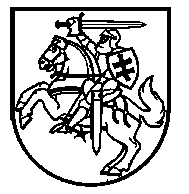 (Dokumento sudarytojo pavadinimas)(Įstaigos duomenys)_________________(adresatas)PRANEŠIMAS APIE VALSTYBINEI MOKESČIŲ INSPEKCIJAI PATEIKTO DOKUMENTO TRŪKUMUS__________	Nr. _______________(data)	(registracijos numeris)Pranešame, kad 	(mokesčių mokėtojo pavadinimas arba vardas ir pavardė, mokesčių mokėtojo identifikacinis numeris, ________________ 	pateikė netinkamai užpildytą __________________ laikotarpio dokumentodokumento pateikimo data) 	(mokestinis laikotarpis)formą ________________.(forma, pavadinimas)(Trūkumų nustatymo data) nustatyti tokie trūkumai:Prašome ne vėliau kaip per 10 darbo dienų nuo šio pranešimo įteikimo dienos, vadovaujantis [formos numeris] formos pildymo ir pateikimo taisyklėmis, pašalinti lentelėje išvardytus dokumento trūkumus ir Valstybinei mokesčių inspekcijai pateikti	.(nurodomas trūkumų pašalinimo būdas)Išsamesnę informaciją Jums suteiks:(pavardė, vardas, telefono numeris, elektroninio pašto adresas)(pareigų pavadinimas)	(parašas)	(vardas, pavardė)Mokesčių deklaravimo ir sumokėjimo klausimais teirautis telefonais 1882 (skambinant iš TEO, OMNITEL, BITĖ, TELE2) arba 8 800 10882 (skambinant iš kitų tinklų).Papildyta forma:Nr. ,
2007-09-04,
Žin., 2007, Nr.
96-3909 (2007-09-11), i. k. 1072055ISAK000VA-59        Formos pakeitimai:Nr. ,
2009-03-31,
Žin., 2009, Nr.
39-1502 (2009-04-07), i. k. 1092055ISAK000VA-28            Nr. ,
2016-10-11,
paskelbta TAR 2016-10-11, i. k. 2016-24951            FR1026 forma patvirtinta Valstybinės mokesčių inspekcijos prie Lietuvos Respublikos finansų ministerijos viršininko 2009 m. kovo 31 d. įsakymu Nr. VA-28(herbas)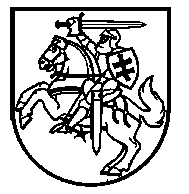 (Dokumento sudarytojo pavadinimas) (Įstaigos duomenys)______________(adresatas)DEKLARACIJOS TRŪKUMŲ ŠALINIMO PAŽYMA_____________ Nr. ___________________(data)	(registracijos numeris)Pranešame, kad 	(mokesčių mokėtojo pavadinimas arba vardas ir pavardė, mokesčių mokėtojo identifikacinis numeris, deklaracijos pateikimo data)__________ pateikė netinkamai užpildytą 	 laikotarpio deklaracijos(mokestinis laikotarpis)formą ______________________________.(deklaracijos forma ir pavadinimas)Vadovaujantis Lietuvos Respublikos mokesčių administravimo įstatymo 80 straipsnio 2 dalimi (Žin., 2004, Nr. 63-2243) nustatyti trūkumai yra pašalinti ir šiai deklaracijai suteiktas statusas ______________________.(statuso pavadinimas)Deklaracijos neteisingų duomenų taisymo lentelė:Taisymo dataIšsamesnę informaciją Jums suteiks:_	(pareigos, pavardė, vardas, tel. Nr., el. p., adresas) ______________________	_____________	___________________(pareigų pavadinimas)	(parašas)	(vardas, pavardė)Mokesčių deklaravimo ir sumokėjimo klausimais teirautis telefonais 1882 (skambinant iš TEO, OMNITEL, BITĖ, TELE2) arba 8 800 10882 (skambinant iš kitų tinklų)._________________Papildyta forma:Nr. ,
2007-09-04,
Žin., 2007, Nr.
96-3909 (2007-09-11), i. k. 1072055ISAK000VA-59        Formos pakeitimai:Nr. ,
2009-03-31,
Žin., 2009, Nr.
39-1502 (2009-04-07), i. k. 1092055ISAK000VA-28            FR1037 forma patvirtinta Valstybinės mokesčių inspekcijos prie Lietuvos Respublikos finansų ministerijos viršininko 2009 m. kovo 31 d. įsakymu Nr. VA-28(Valstybinės mokesčių inspekcijos prie LietuvosRespublikos finansų ministerijos viršininko 2017 m. spalio 24 d. įsakymo Nr. VA-88 redakcija)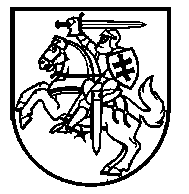 (Dokumento sudarytojo pavadinimas)(Įstaigos duomenys)___________________(adresatas)SPRENDIMASDĖL LAIKINO ATLEIDIMO NUO MOKESČIŲ DEKLARACIJŲ IR (ARBA) KITŲ TEISĖS AKTUOSE NURODYTŲ DOKUMENTŲ PATEIKIMO _________________ Nr. _______________(data)		  (registracijos numeris)Vadovaudamasis (-si) Lietuvos Respublikos mokesčių administravimo įstatymo  77 straipsniu ir atsižvelgdamas (-a) į Jūsų ____________ prašymą atleisti nuo mokesčių deklaracijų ir(arba) kitų teisės(data)aktuose nurodytų dokumentų pateikimo, nusprendžiu:Šis sprendimas gali būti skundžiamas Lietuvos Respublikos ikiteisminio administracinių ginčų nagrinėjimo tvarkos įstatymo arba Lietuvos Respublikos administracinių bylų teisenos įstatymo nustatyta tvarka pasirinktinai: Lietuvos administracinių ginčų komisijai, adresu: ________________________, arba Vilniaus apygardos administraciniam teismui, adresu: ________________________, ne vėliau kaip per 1 (vieną) mėnesį nuo šio sprendimo įteikimo dienos.______________________	___________________________  	 ______________________(pareigų pavadinimas)                              	             (parašas)             		 (vardas, pavardė)A.V.Papildyta forma:Nr. ,
2009-03-31,
Žin., 2009, Nr.
39-1502 (2009-04-07), i. k. 1092055ISAK000VA-28        Formos pakeitimai:Nr. ,
2013-12-30,
paskelbta TAR 2013-12-31, i. k. 2013-00346            Nr. ,
2014-10-31,
paskelbta TAR 2014-10-31, i. k. 2014-15278            Nr. ,
2017-10-24,
paskelbta TAR 2017-10-24, i. k. 2017-16740            FR1038 forma patvirtintaValstybinės mokesčių inspekcijos prie Lietuvos Respublikos finansų ministerijos viršininko . kovo 31 d. įsakymu Nr. VA-28(Valstybinės mokesčių inspekcijos prie LietuvosRespublikos finansų ministerijos viršininko 2017 m. spalio 24 d. įsakymo Nr. VA-88 redakcija)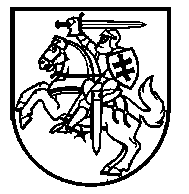 (Dokumento sudarytojo pavadinimas)(Įstaigos duomenys)___________________(adresatas)SPRENDIMASDĖL MOKESČIŲ DEKLARACIJŲ PATEIKIMO TERMINO PRATĘSIMO_________________ Nr. _______________(data)                            	(registracijos numeris)Vadovaudamasis (-si) Lietuvos Respublikos mokesčių administravimo įstatymo 76 straipsnio 1 dalimi ir atsižvelgdamas (-a) į Jūsų ________________ prašymą pratęsti mokesčiųdeklaracijų pateikimo(data)terminą, nusprendžiu:Šis sprendimas gali būti skundžiamas Lietuvos Respublikos ikiteisminio administracinių ginčų nagrinėjimo tvarkos įstatymo arba Lietuvos Respublikos administracinių bylų teisenos įstatymo nustatyta tvarka pasirinktinai: Lietuvos administracinių ginčų komisijai, adresu: ________________________, arba Vilniaus apygardos administraciniam teismui, adresu: ________________________, ne vėliau kaip per 1 (vieną) mėnesį nuo šio sprendimo įteikimo dienos.______________________	  _______________________	 ____________________(pareigų pavadinimas)  		   (parašas)   			(vardas, pavardė)A.V.Papildyta forma:Nr. ,
2009-03-31,
Žin., 2009, Nr.
39-1502 (2009-04-07), i. k. 1092055ISAK000VA-28        Formos pakeitimai:Nr. ,
2013-12-30,
paskelbta TAR 2013-12-31, i. k. 2013-00346            Nr. ,
2014-10-31,
paskelbta TAR 2014-10-31, i. k. 2014-15278            Nr. ,
2017-10-24,
paskelbta TAR 2017-10-24, i. k. 2017-16740            PRC906 forma patvirtinta Valstybinės mokesčiųinspekcijos prie Lietuvos Respublikos finansųministerijos viršininko 2009 m. kovo 31 d. įsakymuNr. VA–28(Valstybinės mokesčių inspekcijos prie LietuvosRespublikos finansų ministerijos viršininko 2017 m. spalio 24 d. įsakymo Nr. VA-88 redakcija)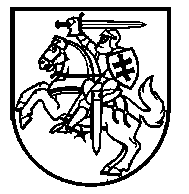 (Dokumento sudarytojo pavadinimas)(Įstaigos duomenys)______________________(adresatas)PRANEŠIMASAPIE NESUVESTĄ DEKLARACIJĄ Į VALSTYBINĖS MOKESČIŲ INSPEKCIJOS DUOMENŲ BAZĘ________________ Nr. ______________	(data) 	  (registracijos numeris)Pranešame, kad ____________________________________________________________ (mokesčių mokėtojo pavadinimas arba vardas ir pavardė, identifikacinis numeris)pateikta _____________________________________________________________nesuvesta į (deklaracijos forma, mokestinis laikotarpis)Valstybinės mokesčių inspekcijos duomenų bazę dėl nurodytų priežasčių: ___________________________________________________________________________________________________________________________________________________________________________________ .Šis pranešimas gali būti skundžiamas Lietuvos Respublikos ikiteisminio administracinių ginčų nagrinėjimo tvarkos įstatymo arba Lietuvos Respublikos administracinių bylų teisenos įstatymo nustatyta tvarka pasirinktinai: Lietuvos administracinių ginčų komisijai, adresu: ________________________, arba Vilniaus apygardos administraciniam teismui, adresu: ________________________, ne vėliau kaip per 1 (vieną) mėnesį nuo šio sprendimo įteikimo dienos._____________________________  	 _________________   	  _________________________pareigų pavadinimas)		   (parašas)			    (vardas, pavardė)A.V.Papildyta forma:Nr. ,
2009-03-31,
Žin., 2009, Nr.
39-1502 (2009-04-07), i. k. 1092055ISAK000VA-28        Formos pakeitimai:Nr. ,
2014-10-31,
paskelbta TAR 2014-10-31, i. k. 2014-15278            Nr. ,
2017-10-24,
paskelbta TAR 2017-10-24, i. k. 2017-16740            Pakeitimai:1.
                    Valstybinė mokesčių inspekcija prie Lietuvos Respublikos finansų ministerijos, Įsakymas
                Nr. ,
2005-01-27,
Žin., 2005, Nr.
17-563 (2005-02-05), i. k. 1052055ISAK000VA-12                Dėl Valstybinės mokesčių inspekcijos prie Lietuvos Respublikos finansų ministerijos viršininko 2004 m. liepos 9 d. įsakymo Nr. VA-135 "Dėl Mokesčių deklaracijų pateikimo, priėmimo, jų pateikimo termino pratęsimo ir veiklos nevykdančių mokesčių mokėtojų laikino atleidimo nuo mokesčių deklaracijų pateikimo taisyklių patvirtinimo" pakeitimo2.
                    Valstybinė mokesčių inspekcija prie Lietuvos Respublikos finansų ministerijos, Įsakymas
                Nr. ,
2005-08-08,
Žin., 2005, Nr.
103-3831 (2005-08-25), i. k. 1052055ISAK000VA-61                Dėl Valstybinės mokesčių inspekcijos prie Lietuvos Respublikos finansų ministerijos viršininko 2004 m. liepos 9 d. įsakymo Nr. VA-135 "Dėl Mokesčių deklaracijų pateikimo, priėmimo, jų pateikimo termino pratęsimo ir veiklos nevykdančių mokesčių mokėtojų laikino atleidimo nuo mokesčių deklaracijų pateikimo taisyklių patvirtinimo" pakeitimo3.
                    Valstybinė mokesčių inspekcija prie Lietuvos Respublikos finansų ministerijos, Įsakymas
                Nr. ,
2006-02-07,
Žin., 2006, Nr.
22-725 (2006-02-21), i. k. 1062055ISAK0000VA-9                Dėl Valstybinės mokesčių inspekcijos prie Lietuvos Respublikos finansų ministerijos viršininko 2004 m. liepos 9 d. įsakymo Nr. VA-135 "Dėl Mokesčių deklaracijų pateikimo, priėmimo, jų pateikimo termino pratęsimo ir veiklos nevykdančių mokesčių mokėtojų laikino atleidimo nuo mokesčių deklaracijų pateikimo taisyklių patvirtinimo" pakeitimo ir papildymo4.
                    Valstybinė mokesčių inspekcija prie Lietuvos Respublikos finansų ministerijos, Įsakymas
                Nr. ,
2007-09-04,
Žin., 2007, Nr.
96-3909 (2007-09-11), i. k. 1072055ISAK000VA-59                Dėl Valstybinės mokesčių inspekcijos prie Lietuvos Respublikos finansų ministerijos viršininko 2004 m. liepos 9 d. įsakymo Nr. VA-135 "Dėl Mokesčių deklaracijų pateikimo, priėmimo, jų pateikimo termino pratęsimo ir veiklos nevykdančių mokesčių mokėtojų laikino atleidimo nuo mokesčių deklaracijų pateikimo taisyklių patvirtinimo" pakeitimo ir dėl Valstybinei mokesčių inspekcijai pateiktų deklaracijų trūkumų šalinimo5.
                    Valstybinė mokesčių inspekcija prie Lietuvos Respublikos finansų ministerijos, Įsakymas
                Nr. ,
2009-03-31,
Žin., 2009, Nr.
39-1502 (2009-04-07), i. k. 1092055ISAK000VA-28                Dėl Valstybinės mokesčių inspekcijos prie Lietuvos Respublikos finansų ministerijos viršininko 2004 m. liepos 9 d. įsakymo Nr. VA-135 "Dėl Mokesčių deklaracijų pateikimo, priėmimo, jų pateikimo termino pratęsimo ir veiklos nevykdančių mokesčių mokėtojų laikino atleidimo nuo mokesčių deklaracijų pateikimo taisyklių patvirtinimo" pakeitimo6.
                    Valstybinė mokesčių inspekcija prie Lietuvos Respublikos finansų ministerijos, Įsakymas
                Nr. ,
2009-05-22,
Žin., 2009, Nr.
64-2593 (2009-05-30), i. k. 1092055ISAK000VA-38                Dėl Valstybinės mokesčių inspekcijos prie Lietuvos Respublikos finansų ministerijos viršininko 2004 m. liepos 9 d. įsakymo Nr. VA-135 "Dėl Mokesčių deklaracijų pateikimo, priėmimo, jų pateikimo termino pratęsimo ir veiklos nevykdančių mokesčių mokėtojų laikino atleidimo nuo mokesčių deklaracijų pateikimo taisyklių patvirtinimo" papildymo7.
                    Valstybinė mokesčių inspekcija prie Lietuvos Respublikos finansų ministerijos, Įsakymas
                Nr. ,
2010-04-14,
Žin., 2010, Nr.
44-2154 (2010-04-17), i. k. 1102055ISAK000VA-37                Dėl Valstybinės mokesčių inspekcijos prie Lietuvos Respublikos finansų ministerijos viršininko 2004 m. liepos 9 d. įsakymo Nr. VA-135 "Dėl Mokesčių deklaracijų pateikimo, priėmimo, jų pateikimo termino pratęsimo ir veiklos nevykdančių mokesčių mokėtojų laikino atleidimo nuo mokesčių deklaracijų pateikimo taisyklių patvirtinimo" papildymo8.
                    Valstybinė mokesčių inspekcija prie Lietuvos Respublikos finansų ministerijos, Įsakymas
                Nr. ,
2013-12-30,
paskelbta TAR 2013-12-31, i. k. 2013-00346                Dėl Valstybinės mokesčių inspekcijos prie Lietuvos Respublikos finansų ministerijos viršininko 2004 m. liepos 9 d. įsakymo Nr. VA-135 "Dėl Mokesčių deklaracijų pateikimo, jų pateikimo termino pratęsimo ir mokesčių mokėtojų laikino atleidimo nuo mokesčių deklaracijų ir (arba) kitų teisės aktuose nurodytų dokumentų pateikimo" pakeitimo9.
                    Valstybinė mokesčių inspekcija prie Lietuvos Respublikos finansų ministerijos, Įsakymas
                Nr. ,
2014-10-31,
paskelbta TAR 2014-10-31, i. k. 2014-15278                Dėl Valstybinės mokesčių inspekcijos prie Lietuvos Respublikos finansų ministerijos viršininko 2004 m. liepos 9 d. įsakymo Nr. VA-135 „Dėl Mokesčių deklaracijų pateikimo, jų pateikimo termino pratęsimo ir mokesčių mokėtojų laikino atleidimo nuo mokesčių deklaracijų ir (arba) kitų teisės aktuose nurodytų dokumentų pateikimo“ pakeitimo10.
                    Valstybinė mokesčių inspekcija prie Lietuvos Respublikos finansų ministerijos, Įsakymas
                Nr. ,
2015-11-24,
paskelbta TAR 2015-11-24, i. k. 2015-18609                Dėl Valstybinės mokesčių inspekcijos prie Lietuvos Respublikos finansų ministerijos viršininko 2004 m. liepos 9 d. įsakymo Nr. VA-135 „Dėl Mokesčių deklaracijų pateikimo, jų pateikimo termino pratęsimo ir mokesčių mokėtojų laikino atleidimo nuo mokesčių deklaracijų ir (arba) kitų teisės aktuose nurodytų dokumentų pateikimo“ pakeitimo11.
                    Valstybinė mokesčių inspekcija prie Lietuvos Respublikos finansų ministerijos, Įsakymas
                Nr. ,
2016-03-30,
paskelbta TAR 2016-03-30, i. k. 2016-06553                Dėl Valstybinės mokesčių inspekcijos prie Lietuvos Respublikos finansų ministerijos viršininko 2004 m. liepos 9 d. įsakymo Nr. VA-135 „Dėl Mokesčių deklaracijų pateikimo, jų pateikimo termino pratęsimo ir mokesčių mokėtojų laikino atleidimo nuo mokesčių deklaracijų ir (arba) kitų teisės aktuose nurodytų dokumentų pateikimo“ pakeitimo12.
                    Valstybinė mokesčių inspekcija prie Lietuvos Respublikos finansų ministerijos, Įsakymas
                Nr. ,
2016-05-20,
paskelbta TAR 2016-05-20, i. k. 2016-13737                Valstybinės mokesčių inspekcijos prie Lietuvos Respublikos finansų ministerijos viršininko įsakymas dėl Valstybinės mokesčių inspekcijos prie Lietuvos Respublikos finansų ministerijos viršininko 2004 m. liepos 9 d. įsakymo Nr. VA-135 „Dėl Mokesčių deklaracijų pateikimo, jų pateikimo termino pratęsimo ir mokesčių mokėtojų laikino atleidimo nuo mokesčių deklaracijų ir (arba) kitų teisės aktuose nurodytų dokumentų pateikimo“  pakeitimo13.
                    Valstybinė mokesčių inspekcija prie Lietuvos Respublikos finansų ministerijos, Įsakymas
                Nr. ,
2016-10-11,
paskelbta TAR 2016-10-11, i. k. 2016-24951                Dėl Valstybinės mokesčių inspekcijos prie Lietuvos Respublikos finansų ministerijos viršininko 2004 m. liepos 9 d. įsakymo Nr. VA-135 „Dėl Mokesčių deklaracijų pateikimo, jų pateikimo termino pratęsimo ir mokesčių mokėtojų laikino atleidimo nuo mokesčių deklaracijų ir (arba) kitų teisės aktuose nurodytų dokumentų pateikimo“ pakeitimo14.
                    Valstybinė mokesčių inspekcija prie Lietuvos Respublikos finansų ministerijos, Įsakymas
                Nr. ,
2017-12-28,
paskelbta TAR 2017-12-28, i. k. 2017-21415                Dėl Valstybinės mokesčių inspekcijos prie Lietuvos Respublikos finansų ministerijos viršininko 2004 m. liepos 9 d. įsakymo Nr. VA-135 „Dėl Mokesčių deklaracijų pateikimo, jų pateikimo termino pratęsimo ir mokesčių mokėtojų laikino atleidimo nuo mokesčių deklaracijų ir (arba) kitų teisės aktuose nurodytų dokumentų pateikimo“ pakeitimo15.
                    Valstybinė mokesčių inspekcija prie Lietuvos Respublikos finansų ministerijos, Įsakymas
                Nr. ,
2017-10-24,
paskelbta TAR 2017-10-24, i. k. 2017-16740                Dėl Valstybinės mokesčių inspekcijos prie Lietuvos Respublikos finansų ministerijos viršininko 2004 m. liepos 9 d. įsakymo Nr. VA-135 „Dėl Mokesčių deklaracijų pateikimo, jų pateikimo termino pratęsimo ir mokesčių mokėtojų laikino atleidimo nuo mokesčių deklaracijų ir (arba) kitų teisės aktuose nurodytų dokumentų pateikimo“ pakeitimo16.
                    Valstybinė mokesčių inspekcija prie Lietuvos Respublikos finansų ministerijos, Įsakymas
                Nr. ,
2018-10-04,
paskelbta TAR 2018-10-04, i. k. 2018-15818                Dėl Valstybinės mokesčių inspekcijos prie Lietuvos Respublikos finansų ministerijos viršininko 2004 m. liepos 9 d. įsakymo Nr. VA-135 „Dėl Mokesčių deklaracijų pateikimo, jų pateikimo termino pratęsimo ir mokesčių mokėtojų laikino atleidimo nuo mokesčių deklaracijų ir (arba) kitų teisės aktuose nurodytų dokumentų pateikimo“ pakeitimo17.
                    Valstybinė mokesčių inspekcija prie Lietuvos Respublikos finansų ministerijos, Įsakymas
                Nr. ,
2018-12-31,
paskelbta TAR 2018-12-31, i. k. 2018-22003                Dėl Valstybinės mokesčių inspekcijos prie Lietuvos Respublikos finansų ministerijos viršininko 2018 m. spalio 4 d. įsakymo Nr. VA-77 „Dėl Valstybinės mokesčių inspekcijos prie Lietuvos Respublikos finansų ministerijos viršininko 2004 m. liepos 9 d. įsakymo Nr. VA-135 „Dėl Mokesčių deklaracijų pateikimo, jų pateikimo termino pratęsimo ir mokesčių mokėtojų laikino atleidimo nuo mokesčių deklaracijų ir (arba) kitų teisės aktuose nurodytų dokumentų pateikimo“ pakeitimo“ pakeitimoEil. Nr.Mokesčio deklaracijos pavadinimas ir formos numerisMokestinis laikotarpisEil. Nr.Trūkumo aprašymasEil. Nr. Taisyto laukelio pavadinimasLaukelio reikšmė po taisymoTaisymo priežastis